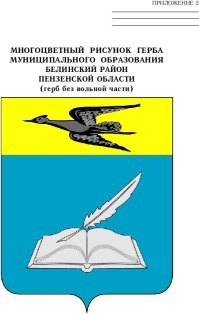 отдел образования администрацииБЕЛИНСКОГО РАЙОНА ПЕНЗЕНСКОЙ ОБЛАСТИПРИКАЗот_08.06.2018                                                                                            № 83«Об обеспечение мер безопасности в каникулярное время»	В целях обеспечения безопасности детей в каникулярное время 2018 года,  приказываю:Принять исчерпывающие меры по обеспечению безопасности  детей при перевозке их к местам отдыха и обратно, а также во время нахождения  в организациях отдыха и оздоровления, в том числе при проведении экскурсионных мероприятий;В целях профилактики детского травматизма и предотвращения несчастных случаев обеспечить проверку спортивных сооружений и спортивного инвентаря;Обеспечить выполнение комплекса мер, направленных на повышение уровня антитеррористической защищенности учреждений образования и транспорта, мест массового отдыха детей, обеспечения их охраны;Принять меры по профилактике безнадзорности и правонарушений несовершеннолетних, провести работу с неблагополучными семьями как профилактика бытовой преступности;Провести профилактические мероприятия по мерам безопасности на водных объектах, на дорогах, о недопущении безнадзорного времяпровождения детей под роспись.Начальник отдела образования                                                 Н.М. Купчева